Branch Officer Nomination Form 2023-2024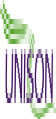 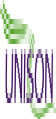 Name: ……………………………………………Membership Number: ……….................................................................…Workplace Address: ……………………………………………………………………………………....Email    ……………………………………………….........Home Tel No: ….................................................................................…Mobile No: ...........................................................................................…Seeking Election as: .................................................…..Elected by Annual General Meeting:PresidentChairpersonVice ChairpersonBranch Secretary Assistant Branch SecretaryBranch TreasurerAssistant Branch TreasurerOfficer Auditors x 2Education CoordinatorLifelong Learning CoordinatorEquality OfficerHealth & Safety OfficerWelfare OfficerMembership OfficerInternational Relations OfficerElected by the relevant Self-organised Group*:Black Members’ OfficerWomen’s OfficerYoung Members’ OfficerLabour Link Officer Retired Members’ OfficerOfficer Disability OfficerLGBT+ OfficerStaff Side Leader**Group in this instance is Staff Side Signature of two nominees needed:Signature 1. ………………………………………………….. Membership No. ……………………… Print   Name  ……………………………………................................................................................Signature 2. ………………………………………………….. Membership No. ……………………… Print   Name  …………………………………….................................................................................Please return this form to: UNISON Devon County Branch ,Larkbeare House, Topsham Road, Exeter,EX2 4NG       by Monday 27th February 2023.